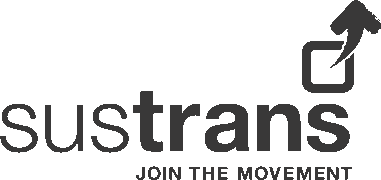 Swydd DdisgrifiadTeitl y Swydd:		Rheolwr Prosiect Dinasoedd a Threfi BywSustrans CymruCyfeirnod:			SUS3176Cyflog:			Gradd G:  £27,804 y flwyddynOriau Gwaith:		37.5 awr yr wythnosContract:		Tymor penodol hyd at 31 Mawrth 2023Lleoliad:			Ardal Abertawe / Y Bari – Gweithio Gartref Diben y swydd:Datblygu, cefnogi a darparu prosiectau a mentrau sy'n helpu i wireddu uchelgais Sustrans i greu lleoedd haws byw ynddyn nhw i bawb.  Golyga hyn cyd-gysylltu a rheoli gweithgareddau sy'n bodoli eisoes, datblygu cyfleoedd a phrosiectau newydd, yn cynnwys gwneud ceisiadau ar gyfer cyllid ychwanegol, a gweithio mewn partneriaeth agos gydag awdurdodau lleol a staff Sustrans.Swyddogaeth bwysig yn y rôl hon fydd goruchwylio a rheoli cynllun benthyg e-feiciau cymunedol mewn pedwar lleoliad ledled Cymru a rheoli cynnal cynllun peilot e-feiciau cargo yn Aberystwyth ac Abertawe.Dimensiynau’r Swydd:Datblygu a gweithredu rhaglenni a phrosiectau, yn cynnwys sefydlu a rheoli cyllidebau, yn unol ag amcanion Cynllun Busnes Sustrans Cymru. Bydd deiliad y swydd yn gwneud ceisiadau am arian o ffynonellau ychwanegol a bydd yn rheolwr llinell ar unrhyw swyddogion ychwanegol. Hefyd, byddan nhw'n gweithio mewn partneriaeth agos â staff eraill Sustrans Cymru â'r Tîm Cefnogi Canolog, ac yn gyfrifol am rannu arfer da gyda staff eraill Sustrans.Safle yn strwythur y sefydliad:Bydd deiliad y swydd yn adrodd i'r Pennaeth Darparu a Phartneriaethau sydd â'i swyddfa yng Nghaerdydd. Hefyd, byddan nhw'n gweithio'n agos gyda'n timau Dylunio ar y Cyd a Datblygu Rhwydwaith.Perthnasau Allweddol:Mewnol:	Pennaeth Darparu a Phartneriaethau, Sustrans Cymru	Pennaeth Amgylchedd Adeiledig, Sustrans Cymru	Swyddog(ion) Prosiect / Gwirfoddolwyr, Sustrans Cymru			Rheolwyr Datblygu Rhwydwaith Sustrans Cymru				Rheolwr Materion Allanol, Sustrans CymruStaff Uned Ymchwil a MonitroStaff eraill rhanbarthol a phrif swyddfa SustransAllanol:		Llywodraeth CymruAwdurdodau Lleol a sefydliadau partner			Sefydliadau CymunedolCyllidwyr			Aelodau'r cyhoedd	Cyfrifoldebau allweddol:Goruchwylio gweithredu gweithgareddau allweddol mewn modd esmwyth ledled Cymru:Goruchwylio a rheoli darparu cynllun benthyg e-feiciau ac e-feiciau cargo yn y gymuned yng Nghymru yn llwyddiannus.Datblygu a darparu prosiectau mewn partneriaeth â phartneriaid allanol, yn arbennig awdurdodau lleol a sefydliadau cymunedol, yn unol â'n blaenoriaethau strategol dros Ddinasoedd a Threfi Byw.Rheoli prosiectau, gan gynnwys astudiaethau dichonolrwydd, cysyniad o ddylunio, ymwneud â'r cyhoedd a gweithredu prosiectau mewn cydweithrediad ag aelodau eraill Sustrans Cymru.Casglu data perfformiad, gan gynnwys cysylltu ag Uned Ymchwil a Monitro Sustrans i sicrhau y rhoir systemau monitro priodol ar waith i gofnodi ac adrodd ar weithgareddau.Canfod cyfleodd i unigolion wirfoddoli wrth ddarparu prosiectau a gofalu y cânt eu cefnogi'n effeithiol.Rheoli a datblygu ehangu rhaglenni Sustrans yng Nghymru:Helpu i ddatblygu cynigion cyllido i ddiogelu ehangu rhaglenni yng Nghymru, yn dilyn y blaenoriaethau a sefydlwyd yng Nghynllun Busnes Sustrans Cymru a'i lywio gan yr Uwch Dîm Arwain.Cysylltu gyda Datblygiad Busnes i reoli eu rhan yn y gwaith o wneud ceisiadau am gyllid.Cysylltu gyda staff yng Nghymru i ddeall y cyfleoedd ar gyfer datblygu rhaglenni, e.e. Cefnogi Awdurdodau Lleol gyda'u Deddf Teithio Llesol a gweithgareddau Trawsnewid Trefi.Rheoli’r holl ohebiaeth ac ymdrin ag ymholiadau gan gyllidwyr cyfredol a darpar gyllidwyr, gan gynnwys datblygu adroddiadau o safon dda, sy'n bodloni gofynion y cyllidwyr.Rheoli PoblRheoli gorchwyl y Swyddogion Prosiect er mwyn eu helpu, ac arolygu eu gwaith o ddarparu prosiectau sy'n cefnogi ein gwaith Dinasoedd a Threfi Byw.Cyfathrebu a marchnataSicrhau y ceir llif o gyfathrebu cyson ac o safon gyda'r cyhoedd, yn arbennig ar y cyfryngau cymdeithasol, er mwyn codi proffil gwasanaethau Sustrans yng Nghymru.Cyfrannu at adnoddau a gynhyrchir yn ganolog, yn cynnwys deunyddiau cyhoeddusrwydd a hyrwyddo ledled y DU.Sicrhau bod Sustrans yn cyfathrebu'n effeithiol gyda rhanddeiliaid allweddol i sicrhau llwyddiant.Cyfrannu tuag at godi proffil Sustrans, yn cynnwys cynrychioli'r elusen mewn cyfarfodydd, gweithgareddau a digwyddiadau, fel bo'r gofyn.Cefnogi a chydymffurfio â chanllaw'r elusen ar frandio, tôn y llais a chyfleu negeseuon pwysig, a chyfrannu'n gadarnhaol at godi proffil Sustrans.  Hyfforddiant a datblygiad personol:Mynychu hyfforddiant hanfodol Sustrans fel bo’r Elusen yn gofyn.Sicrhau eich datblygiad personol eich hun drwy weithio at gyrraedd amcanion a osodwyd yn rhan o drefn Effaith Bersonol a Datblygiad yr Elusen.Iechyd a Diogelwch, Diogelu a Chydraddoldeb, Amrywiaeth a Chynhwysiant:Cefnogi a chydymffurfio â pholisi'r sefydliad ar reoli Iechyd a Diogelwch.Gefnogi a chydymffurfio â pholisïau'r sefydliad ar reoli diogelu.Gefnogi a chydymffurfio â pholisi a gweithdrefnau'r sefydliad ar Gydraddoldeb, Amrywiaeth a Chynhwysiant ac arddel egwyddorion arferion da yn eich rôl chi.ArallCyflawni unrhyw ddyletswyddau eraill sy'n gyson â natur a graddfa'r rôl yn unol â'r hyn a gytunwyd gyda'r rheolwr llinell.Amodau Gwaith:Lleoliad deiliad y swydd fydd De Cymru, ond disgwylir iddo deithio'n helaeth ledled Cymru. Mae'n bosibl y bydd angen gweithio gyda'r hwyr a'r penwythnosau ac aros dros nos o bryd i'w gilydd gydag amser i ffwrdd yn lle hynny. Rhaid i ddeiliad y swydd fod yn barod i feicio a/neu ddefnyddio trafnidiaeth gyhoeddus am ran fwyaf y siwrneiau i'r gwaith.  Nodyn pwysig:Nid yw'r disgrifiad swydd hwn yn ffurfio rhan o'r cytundeb cyflogaeth, ond mae'n dangos sut dylid perfformio gwaith y contract. Gall y disgrifiad swydd newid yn dilyn profiad ac mewn ymgynghoriad â deiliad y swydd.Lluniwyd:		Pennaeth Darparu a Phartneriaethau, CymruDyddiad:		Mawrth 2021Rheolwr Prosiect Dinasoedd a Threfi Byw (SUS3176)Manyleb y PersonMaen prawfHanfodolCymwysterau, Addysg a hyfforddiantWedi addysgu i lefel gradd neu gyfatebol.ProfiadProfiad y gellir ei ddangos o ddatblygu a rheoli prosiectau rhaglenni amlweddog, yn llwyddiannus.   Profiad o osod/rheoli cyllidebau.Profiad o gasglu a dadansoddi data i helpu i lywio'r dull darparu.Profiad o weithio'n llwyddiannus mewn partneriaeth gyda grwpiau statudol a grwpiau cymunedol/gwirfoddol, gan gynnwys grwpiau lleiafrifol a rhai a gaiff eu tangynrychioli.Profiad o reoli eraill i gyrraedd nodau prosiectau.
Sgiliau a galluoeddSgiliau trefnu rhagorol a phrofiad o raglennu gweithgareddau prosiect, meithrin sgiliau rheoli amser yn effeithiol gyda'r gallu i gynllunio, blaenoriaethu a gweithio i derfynau amser tynn.Sgiliau ysgrifenedig a chyfathrebu rhagorol, yn cynnwys sgiliau cyflwyno.Gallu gweithio'n annibynnol ac o bell, yn hyderus yn gwneud penderfyniadau pwysig a blaenoriaethu eich llwyth gwaith eich hun.Sgiliau rhyngbersonol cadarn, gyda'r gallu a'r brwdfrydedd i arwain a hybu pobl eraill, er gweithio mewn modd cydweithredol ac effeithiol mewn tîm.Gallu canfod a thrafod cyfleoedd cyllido.Sgiliau Technegol o'r radd flaenaf.  GwybodaethGwybodaeth am faterion ac atebion trafnidiaeth gynaliadwy neu amgylcheddol.Gwybodaeth a dealltwriaeth am brosiectau ac amcanion buddsoddiadau adfywio wedi'u targedu.ArallYn ymrwymedig i werthoedd Sustrans a hyrwyddo trafnidiaeth gynaliadwy.Agwedd ddymunol a chydweithredol.Maen prawfDymunolCymwysterau, Addysg a hyfforddiantAchrediad Mecaneg Beicio (Velotech, Cytech, City & Guilds)Achrediad Hyfforddwr Beicio (Bikeability, Safonau Cenedlaethol)ProfiadProfiad penodol o ddarparu prosiectau'n ymwneud â theithio llesolProfiad o ddefnyddio offer GIS a meddalwedd mapioGwybodaeth am egwyddorion cyffredinol dylunio ar gyfer strwythur sy'n ymwneud â Theithio LlesolProfiad o ddefnyddio e-feic / neu e-feic cargoGwybodaethGwybodaeth am Ddeddf Teithio Llesol (Cymru) 2013 a Deddf Llesiant Cenedlaethau'r Dyfodol (Cymru) (2016)Deall polisi trafnidiaeth yng Nghymru
Sgiliau a galluoeddGallu cynnal sgwrs yn GymraegBeiciwr Hyderus